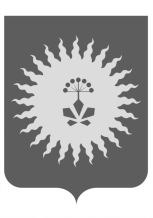  АДМИНИСТРАЦИЯ  АНУЧИНСКОГО МУНИЦИПАЛЬНОГО ОКРУГАПРИМОРСКОГО КРАЯП О С Т А Н О В Л Е Н И ЕО создании муниципальной межведомственной комиссии по организации отдыха, оздоровления и занятости детей и подростков в Анучинском муниципальном округе	На основании статьи 16 Федерального закона от 06.10.2003 № 131-ФЗ "Об общих принципах организации местного самоуправления в Российской Федерации", от 29.12.2012 № 273-ФЗ «Об образовании в Российской Федерации», Устава Анучинского муниципального округа Приморского края, в соответствии с решением Думы Анучинского муниципального округа Приморского края от 22 апреля 2020 года № 6 «О правопреемстве вновь образованного муниципального образования Анучинский муниципальный округ»ПОСТАНОВЛЯЕТ:Создать муниципальную межведомственную комиссию по организации отдыха, оздоровления и занятости детей и подростков Анучинского муниципального округа.Утвердить состав муниципальной межведомственной комиссии по организации отдыха, оздоровления и занятости детей и подростков в Анучинском муниципальном округе по должностям (Приложение № 1).Утвердить Положение о межведомственной комиссии по организации отдыха, оздоровления и занятости детей и подростков в Анучинском муниципальном округе (Приложение № 2).Признать утратившим силу  постановления администрации Анучинского муниципального района:-  от 20.02.2014г.  № 76 «Об утверждении состава и Положения о межведомственной комиссии по организации отдыха, оздоровления и занятости детей и подростков в Анучинском муниципальном районе»;- от 19.06.2017г. № 405 «О внесении изменений в Состав межведомственной комиссии по организации отдыха, оздоровления и занятости детей и подростков в Анучинском муниципальном районе, утвержденного постановлением администрации Анучинского муниципального района от 20.02.2014 года».Общему отделу администрации Анучинского муниципального округа  (Бурдейная) опубликовать настоящее постановление в средствах массовой информации.Настоящее постановление вступает в законную силу с момента опубликования в средствах массовой информации.Контроль за исполнением настоящего постановления возложить на первого заместителя главы администрации Анучинского муниципального округа   (Янчук).Глава Анучинскогомуниципального округа                                                           С.А. Понуровский  Приложение № 1УТВЕРЖДЁНПостановлением администрации Анучинского муниципального округа Приморского края   от 28.02.2022г.  № 177____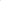 СОСТАВ межведомственной комиссии по организации отдыха, оздоровления и занятости детей и подростков в Анучинском муниципальном округеПервый заместитель главы администрации Анучинского муниципального округа, председатель комиссии;начальник казённого учреждения «Муниципальный орган управления образованием Анучинского муниципального округа Приморского края», заместитель председателя комиссии;ведущий специалист казённого учреждения «Муниципальный орган управления образованием Анучинского муниципального округа Приморского края край», секретарь комиссии;начальник отдела ГОЧС и МП администрации Анучинского муниципального округа Приморского края;начальник финансово-экономического управления администрации Анучинского муниципального округа Приморского края;начальник отдела социального развития администрации Анучинского муниципального округа Приморского края;начальник ОП № 11 МО МВД России «Арсеньевский» (по согласованию); 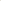 главный врач КГБУЗ «Анучинская ЦРБ» (по согласованию);начальник отдела опеки и попечительства администрации Анучинского муниципального округа Приморского края; начальник отделения КГКУ «Приморский центр занятости населения» в г. Арсеньев и Анучинском муниципальном округе (по согласованию);начальник отдела надзорной деятельности Анучинского муниципального округа УНД ГУ МЧС России (по согласованию); начальник отдела по Анучинскому муниципальному округу Департамента труда и социального развития Приморского края (по согласованию);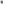 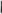 начальник ТО управления Роспотребнадзора по Приморскому краю в г.Арсеньеве (по согласованию);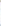 главный специалист по государственному управлению охраной труда отдела имущественных и земельных отношений администрации Анучинского округа.Приложение № 2УТВЕРЖДЁНПостановлением администрации Анучинского муниципального округа Приморского края от 28.02.2022г.  №177_ПОЛОЖЕНИЕо муниципальной межведомственной комиссии по организации отдыха, оздоровления и занятости детей и подростков Анучинского муниципального округаI. Общие положенияМуниципальная межведомственная комиссия по организации отдыха, оздоровления и занятости детей и подростков Анучинского муниципального округа (далее - Комиссия) является органом, обеспечивающим организацию отдыха, оздоровление и занятость детей и подростков Анучинского муниципального округа в период каникул.Комиссия в своей деятельности руководствуется Конституцией Российской Федерации и другими нормативными правовыми актами, а также законами Приморского края, постановлениями Губернатора Приморского края, Правительства Приморского края, муниципальными правовыми актами.Комиссия осуществляет свои полномочия во взаимодействии с органами местного самоуправления, с территориальными органами федеральных органов исполнительной власти, территориальными органами исполнительной власти субъекта Федерации, организациями независимо от их организационно-правовой формы и формы собственности (далее - организации).II. Основные задачи комиссииОсновными задачами комиссии являются:2.1.     Обеспечение согласованности действий между органами местного самоуправления Анучинского муниципального округа, территориальными органами федеральных органов исполнительной власти, территориальными органами субъекта Федерации, организациями в области отдыха, оздоровления и занятости детей и подростков Анучинского муниципального округа.2.2. Сохранение, совершенствование и развитие системы отдыха, оздоровления и занятости детей и подростков.2.3.   Обеспечение прав детей на отдых, защиту жизни и здоровья в период организационного отдыха, получение качественных услуг в сфере отдыха, оздоровления.2.4.    Организация отдыха, оздоровления и занятости детей и подростков из многодетных, малообеспеченных, неполных семей, находящихся в тяжелой жизненной ситуации, нуждающихся в особой защите государства.III. Функции комиссии3.1.  Определяет приоритетные направления, формы организации отдыха, оздоровления и занятости детей и подростков.3.2.  Анализирует проблемы организации отдыха, оздоровления и занятости детей и подростков, прогнозирует социальные процессы в данной сфере.3.3.  Рассматривает и дает рекомендации по проектам документов, регламентирующих вопросы организации отдыха, оздоровления и занятости детей и подростков.3.4.   Осуществляет подготовку предложений, аналитических материалов для органов исполнительной власти, органов местного самоуправления, территориальных органов субъекта Российской Федерации, организаций.3.5.    Проводит проверку организации отдыха, оздоровления и занятости детей и подростков с целью обеспечения согласованности действий органов местного самоуправления, территориальных и федеральных органов исполнительной власти и органов исполнительной власти субъекта Российской Федерации.IV. Организация работы комиссии4.1. Комиссия проводит заседания: в течение года по мере необходимости и по инициативе председателя Комиссии; в период с марта по сентябрь текущего года - не реже одного раза в месяц.4.2.  Заседание комиссии проводит председатель комиссии, а при его отсутствии - заместитель председателя.4.3.  Члены комиссии не вправе делегировать свои права другим лицам.4.4. Члены комиссии имеют равное право голоса при обсуждении рассматриваемых на заседании Комиссии вопросов и принятии по ним решений.4.5. Заседание комиссии считается правомочным, если на нем присутствуют не менее половины ее членов. Решения Комиссии принимают открытым голосованием и считаются принятыми, если за них проголосовали более половины членов Комиссии, присутствующих на заседании. При равенстве голосов членов Комиссии голос председательствующего на заседании является решающим.4.6.  Решения комиссии носят рекомендательный характер. Фиксируются в протоколах заседаний Комиссии, которые подписываются председателем и ответственным секретарем.4.7. Комиссия осуществляет свою деятельность в соответствии с утвержденным планом работы.20. Комиссию возглавляет председатель, являющийся первым заместителем главы администрации Анучинского муниципального округа. Председатель Комиссии имеет заместителя, являющимся начальником казённого учреждения «Муниципальный орган управления образованием Анучинского муниципального округа Приморского края».21. Организационно-техническое обеспечение деятельности осуществляет секретарь комиссии.28.02.2022с. Анучино№177